Publicado en España el 25/01/2021 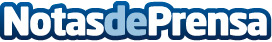 Arola se acoge a la Ley de Segunda Oportunidad de la mano de Repara tu Deuda abogadosEl hermano del conocido chef Sergi Arola, que también se ha declarado en concurso, contempla una deuda de cerca de 220.000 €. El concurso de Eduard Arola está en fase judicial en el Juzgado de lo Mercantil nº10 de BarcelonaDatos de contacto:Emma Morón900831652Nota de prensa publicada en: https://www.notasdeprensa.es/arola-se-acoge-a-la-ley-de-segunda-oportunidad Categorias: Nacional Derecho Finanzas http://www.notasdeprensa.es